ПРАВИТЕЛЬСТВО РОССИЙСКОЙ ФЕДЕРАЦИИПОСТАНОВЛЕНИЕот 15 ноября 1997 г. N 1425ОБ ИНФОРМАЦИОННЫХ УСЛУГАХВ ОБЛАСТИ ГИДРОМЕТЕОРОЛОГИИ И МОНИТОРИНГАЗАГРЯЗНЕНИЯ ОКРУЖАЮЩЕЙ ПРИРОДНОЙ СРЕДЫВ соответствии с Федеральным законом "Об информации, информатизации и защите информации" и в целях упорядочения системы предоставления информационных услуг в области гидрометеорологии и мониторинга загрязнения окружающей природной среды и повышения эффективности использования гидрометеорологической информации и данных о загрязнении окружающей природной среды Правительство Российской Федерации постановляет:1. Утвердить прилагаемое Положение об информационных услугах в области гидрометеорологии и мониторинга загрязнения окружающей природной среды.2. Федеральной службе России по гидрометеорологии и мониторингу окружающей среды совместно с органами исполнительной власти субъектов Российской Федерации в 1997 году определить виды и условия предоставления субъектам Российской Федерации необходимой специализированной информации в области гидрометеорологии и мониторинга загрязнения окружающей природной среды.3. Признать утратившими силу пункты 2 и 3 Постановления Правительства Российской Федерации от 3 августа 1992 г. N 532 "О повышении эффективности использования в народном хозяйстве гидрометеорологической информации и данных о загрязнении окружающей природной среды" (Собрание актов Президента и Правительства Российской Федерации, 1992, N 6, ст. 349).Председатель ПравительстваРоссийской ФедерацииВ.ЧЕРНОМЫРДИНУтвержденоПостановлением ПравительстваРоссийской Федерацииот 15 ноября 1997 г. N 1425ПОЛОЖЕНИЕОБ ИНФОРМАЦИОННЫХ УСЛУГАХ В ОБЛАСТИГИДРОМЕТЕОРОЛОГИИ И МОНИТОРИНГА ЗАГРЯЗНЕНИЯОКРУЖАЮЩЕЙ ПРИРОДНОЙ СРЕДЫ1. Настоящее Положение регулирует вопросы предоставления Федеральной службой по гидрометеорологии и мониторингу окружающей среды (Росгидромет) информационных услуг получателям информации независимо от их организационно-правовой формы.(в ред. Постановления Правительства РФ от 28.03.2008 N 214)2. К информационным услугам в области гидрометеорологии и мониторинга загрязнения окружающей природной среды относится предоставление организациями Росгидромета оперативно-прогностической, аналитической, режимно-справочной информации общего назначения и специализированной информации.3. Информация в области гидрометеорологии и мониторинга загрязнения окружающей природной среды общего назначения, указанная в Приложении к настоящему Положению, предоставляется получателям информации бесплатно или за плату, не возмещающую в полном размере расходы на эти услуги.(в ред. Постановления Правительства РФ от 28.03.2008 N 214)Расходы на указанные услуги компенсируются из средств федерального бюджета.4. Бесплатно информация в области гидрометеорологии и мониторинга окружающей природной среды общего назначения предоставляется органам государственной власти Российской Федерации, органам государственной власти субъектов Российской Федерации, органам единой государственной системы предупреждения и ликвидации чрезвычайных ситуаций.Другим получателям информации информация в области гидрометеорологии и мониторинга окружающей природной среды общего назначения предоставляется за плату в размерах, возмещающих расходы на ее подготовку, копирование и передачу по информационно-телекоммуникационным сетям, включая сеть Интернет, и сетям почтовой связи.(в ред. Постановления Правительства РФ от 28.03.2008 N 214)5. Специализированная информация в области гидрометеорологии и мониторинга загрязнения окружающей природной среды предоставляется получателям информации в рамках совместных программ (соглашений), а также по договорам на услуги по информационному обеспечению.(в ред. Постановления Правительства РФ от 28.03.2008 N 214)6. Порядок и условия предоставления информации в области гидрометеорологии и мониторинга загрязнения окружающей природной среды Вооруженным Силам Российской Федерации определяются специальными соглашениями Росгидромета и Вооруженных Сил Российской Федерации о гидрометеорологическом обеспечении их деятельности.7. Передача в глобальную систему телесвязи Всемирной метеорологической организации (ВМО) информации в области гидрометеорологии и мониторинга окружающей природной среды с пунктов основной государственной наблюдательной сети, включенных в международную наблюдательную сеть ВМО, осуществляется в соответствии с законодательством Российской Федерации, регламентирующим международный информационный обмен, и процедурами, установленными ВМО.(в ред. Постановления Правительства РФ от 28.03.2008 N 214)8. При распространении (перепечатке) информации в области гидрометеорологии и мониторинга загрязнения окружающей природной среды, полученной на законных основаниях от организаций и учреждений Росгидромета, а также при коммерческом распространении созданной на ее основе производной информации делается обязательная ссылка на источник получения информации.Приложениек Положениюоб информационных услугах в областигидрометеорологии и мониторингазагрязнения окружающей природной средыПЕРЕЧЕНЬИНФОРМАЦИОННЫХ УСЛУГ ОБЩЕГО НАЗНАЧЕНИЯ┌──────────────────────────────┬───────────────────────────────────┐│                              │            Содержание             │├──────────────────────────────┴───────────────────────────────────┤│           I. Оперативно-прогностическая информация               ││                              │                                   ││Информация о стихийных  гидро-│фактические данные о стихийных     ││метеорологических явлениях    │гидрометеорологических явлениях    ││                              │                                   ││Информация об экстремально    │фактические данные о выявленных    ││высоком загрязнении окружающей│случаях экстремально высокого      ││природной среды               │загрязнения окружающей природной   ││                              │среды                              ││                              │                                   ││Прогнозы на 1 - 3 суток о воз-│сведения о ливнях, сильных ветрах, ││никновении стихийных  гидроме-│наводнениях, тайфунах, снегопадах, ││теорологических явлений       │засухе, пыльных бурях,             ││                              │сильном волнении на морях,         ││                              │сильных морозах и жаре             ││                              │                                   ││Прогнозы погоды на 1 - 3 суток│содержание  прогнозов во время     ││по районам стихийных бедствий,│проведения   аварийно-спасательных ││аварий и катастроф            │и восстановительных работ в районах││                              │чрезвычайных ситуаций в каждом     ││                              │случае согласовываются с органами  ││                              │МЧС России                         ││                              │                                   ││Прогнозы распространения      │содержание прогнозов определяется  ││загрязняющих веществ, включая │поступившей информацией  об аварий-││радиоактивные, а также        │ной ситуации и ее развитии         ││их концентрации в атмосферном │                                   ││воздухе (воде) на основании   │                                   ││данных о выбросах и сбросах в │                                   ││аварийных ситуациях           │                                   ││                              │                                   ││Прогноз погоды по территориям │температура воздуха ночью и днем,  ││субъектов Российской          │погодные явления (атмосферные осад-││Федерации на 1 - 3 суток      │ки, метели, туманы, заморозки, гро-││                              │зы, град, направление и скорость   ││                              │ветра, облачность)                 ││                              │                                   ││Прогноз поля давления и геопо-│численные гидродинамические прогно-││тенциала по территории Россий-│зы атмосферной циркуляции у поверх-││ской Федерации на 5 суток     │ности земли (Ро) и на уровне 5 км  ││                              │(Н500) на 1 - 3 суток (региональные││                              │для европейского и азиатского реги-││                              │онов)                              ││                              │                                   ││Прогноз ожидаемого состояния  │площади с различным состоянием ози-││озимых зерновых культур к     │мых зерновых культур к началу веге-││началу вегетации              │тации по экономическим районам и в ││                              │целом по Российской Федерации      ││                              │                                   ││Прогноз запасов продуктивной  │районы, где ожидаются достаточные  ││влаги в почве к началу  весен-│или недостаточные запасы продуктив-││них полевых работ             │ной влаги в метровом слое почвы    ││                              │под озимыми зерновыми культурами и ││                              │под зябью                          ││                              │                                   ││Прогнозы урожайности и валово-│ожидаемые по экономическим районам ││го сбора  основных  сельскохо-│Российской Федерации урожайность и ││зяйственных культур           │валовые сборы зерна озимой пшеницы ││                              │и ржи, яровой пшеницы, ярового  яч-││                              │меня, кукурузы, гречихи, всех  зер-││                              │новых и зернобобовых  культур,  се-││                              │мян подсолнечника, корней сахарной ││                              │свеклы, клубней картофеля          ││                              │                                   ││Прогноз максимальных уровней  │высота уровня (в см) на реках: Вол-││весеннего половодья           │га, Кама, Дон, Обь, Ангара, Енисей ││                              │                                   ││Прогнозы дождевых паводков    │высота уровня (в см) по реке Амур  ││                              │в июле - сентябре (составляется по ││                              │мере развития паводка)             ││                              │                                   ││Прогноз притока  воды  в водо-│количество притока воды (в куб. км)││хранилища   Волжско-Камского, │                                   ││Ангаро-Енисейского   каскадов │                                   ││и Цимлянское водохранилище    │                                   ││на месяц и квартал            │                                   ││                              │                                   ││Прогноз   состояния   магнито-│солнечная  активность  и радиацион-││сферы, ионосферы Земли на одни│ная обстановка на трассе полетов   ││сутки                         │пилотируемых  космических  комплек-││                              │сов, состояние магнитного поля     ││                              │Земли, состояние ионосферы         ││                              │                                   ││Карты среднемесячного         │осредненные за месяц значения обще-││распределения полей общего    │го содержания озона в отклонениях  ││содержания озона              │от климатической нормы             ││                              │                                   ││Оперативные карты  распределе-│ежедневные значения общего содержа-││ния аномально низких значений │ния озона в отклонениях от климати-││общего содержания озона       │ческой нормы в периоды наблюдения  ││                              │низких значений общего содержания  ││                              │озона                              ││                              │                                   ││Материалы наблюдения за общим │ежедневные и осредненные за месяц  ││содержанием  озона и высотным │значения общего содержания озона в ││распределением озона в Антарк-│отклонениях от климатической нормы ││тиде в период развития  весен-│в Антарктиде (станции Мирный и     ││ней аномалии                  │Молодежная)                        ││                              │                                   ││       II. Аналитическая и режимно-справочная информация          ││                              │                                   ││Материалы для включения  в Го-│данные о водных ресурсах,          ││сударственный водный кадастр  │их качестве и использовании        ││                              │вод по субъектам Российской        ││                              │Федерации и крупным речным         ││                              │системам (совместно с МПР          ││                              │России)                            ││                              │                                   ││Обзор агрометеорологических   │характеристика погодных условий,   ││условий за декаду по  террито-│оценка влияния  агрометеорологичес-││рии Российской Федерации (с   │ких условий на перезимовку,  прове-││приложением карт количества   │дение полевых работ, рост, развитие││осадков за декаду и месяц)    │и формирование урожая основных     ││                              │сельскохозяйственных культур       ││                              │                                   ││Метеорологический ежегодник   │осредненные по месяцам основные    ││                              │метеорологические характеристики   ││                              │(температура воздуха, атмосферное  ││                              │давление, ветер, осадки и другие)  ││                              │                                   ││Агрометеорологический         │обобщенные   за  год  данные  агро-││ежегодник                     │метеорологических наблюдений       ││                              │                                   ││Обзор загрязнения окружающей  │обобщенные по территории           ││природной среды в Российской  │Российской Федерации данные        ││Федерации и материалы для     │о загрязнении окружающей           ││включения в  Государственный  │природной среды                    ││доклад "О состоянии окружающей│                                   ││природной среды в Российской  │                                   ││Федерации"                    │                                   ││                              │                                   ││Обзор фонового состояния      │обобщенные материалы фоновых       ││окружающей природной среды    │наблюдений за состоянием окружающей││                              │природной среды                    ││                              │                                   ││Ежегодник качества поверхност-│обобщенные по территории Российской││ных вод Российской Федерации  │Федерации данные о загрязнении     ││                              │поверхностных вод                  ││                              │                                   ││Ежегодник состояния экосистем │обобщенные  по  территории  Россий-││поверхностных вод России (по  │ской Федерации данные об основных  ││гидробиологическим   показате-│гидробиологических показателях     ││лям)                          │качества поверхностных вод суши    ││                              │                                   ││Ежегодник качества морских вод│обобщенные данные о загрязнении    ││по гидрохимическим показателям│морей, омывающих территорию России ││                              │                                   ││Ежегодник состояния  загрязне-│обобщенные данные о загрязнении    ││ния пестицидами объектов  при-│объектов  природной среды  пестици-││родной среды Российской  Феде-│дами                               ││рации                         │                                   ││                              │                                   ││Ежегодник состояния  загрязне-│обобщенные  по  территории  Россий-││ния атмосферы в городах на    │ской  Федерации  данные  о  загряз-││территории Российской  Федера-│нении  атмосферного  воздуха  в го-││ции                           │родах                              ││                              │                                   ││Ежегодник загрязнения почвы   │обобщенные данные о загрязнении    ││Российской Федерации токсикан-│почв токсикантами промышленного    ││тами  промышленного  происхож-│происхождения вокруг городов и     ││дения                         │промышленных центров               ││                              │                                   ││Годовой обзор экологического  │результаты исследований  экосис-   ││состояния морей и отдельных   │тем внутренних и омывающих морей,  ││районов мирового океана       │оценка экологической ситуации      ││                              │контролируемых районов морей       ││                              │                                   ││Ежегодник "Радиационная обста-│обобщенные по территории Российской││новка на территории России и  │Федерации и стран СНГ данные о ра- ││сопредельных государств"      │диоактивном загрязнении окружающей ││                              │природной среды                    ││                              │                                   ││                              │                                   ││Ежемесячная информация об ава-│данные о выявленных случаях высоко-││рийном и экстремально высоком │го загрязнения окружающей природной││загрязнении окружающей природ-│среды                              ││ной среды и радиационной обс- │                                   ││тановке                       │                                   ││                              │                                   ││Ежемесячная информация о сти- │данные о количестве, интенсивно-   ││хийных явлениях погоды, гидро-│сти и продолжительности стихийных  ││метеорологических условиях и  │гидрометеорологических явлений и   ││их влиянии на деятельность    │экономическом ущербе по субъектам  ││основных отраслей экономики   │Российской Федерации               ││                              │                                   ││Ежеквартальные бюллетени о    │характеристика состояния           ││состоянии озонового слоя      │озонового слоя                     ││                              │                                   ││Годовой обзор                 │характеристика изменения озонового ││состояния озонового слоя      │слоя                               │└──────────────────────────────┴───────────────────────────────────┘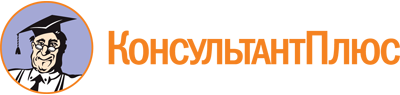 Постановление Правительства РФ от 15.11.1997 N 1425
(ред. от 28.03.2008, с изм. от 29.09.2021)
"Об информационных услугах в области гидрометеорологии и мониторинга загрязнения окружающей природной среды"Документ предоставлен КонсультантПлюс

www.consultant.ru

Дата сохранения: 29.05.2023
 Список изменяющих документов(в ред. Постановления Правительства РФ от 28.03.2008 N 214,с изм., внесенными Постановлением КС РФ от 29.09.2021 N 42-П)КонсультантПлюс: примечание.Федеральный закон от 20.02.1995 N 24-ФЗ утратил силу в связи с принятием Федерального закона от 27.07.2006 N 149-ФЗ "Об информации, информационных технологиях и о защите информации".Список изменяющих документов(в ред. Постановления Правительства РФ от 28.03.2008 N 214,с изм., внесенными Постановлением КС РФ от 29.09.2021 N 42-П)КонсультантПлюс: примечание.П. 3 признан частично не соответствующим Конституции РФ (Постановление КС РФ от 29.09.2021 N 42-П).КонсультантПлюс: примечание.П. 4 признан частично не соответствующим Конституции РФ (Постановление КС РФ от 29.09.2021 N 42-П).КонсультантПлюс: примечание.П. 5 признан частично не соответствующим Конституции РФ (Постановление КС РФ от 29.09.2021 N 42-П).